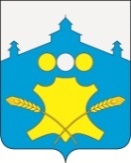 АдминистрацияСоветского сельсоветаБольшемурашкинского муниципального районаНижегородской областиПОСТАНОВЛЕНИЕ28 ноября 2018 года                                                                                                         № 118                       Об изменении в 2019 году размера арендной платы за земельные участки, находящиеся в муниципальной собственности Советского сельсовета Большемурашкинского муниципального района Нижегородской области      В соответствии с Методикой расчета арендной платы за земельные участки, находящиеся в муниципальной собственности Советского сельсовета Большемурашкинского муниципального района Нижегородской области, расположенные утвержденной решением сельского Совета Советского сельсовета № 4 от 21.02.2018 г., постановлением Правительства Нижегородской области  от 14.11.2018 № 759 «О внесении изменений в некоторые постановления Правительства Нижегородской области», постановлением администрации Советского сельсовета Большемурашкинского муниципального района Нижегородской области от 20.09.2018 № 54 «Об утверждении Основных направлений бюджетной и налоговой политики Большемурашкинского муниципального района Нижегородской области на 2019 и плановый период 2020 и 2021 годов», в целях обеспечения доходной части  бюджета,  администрация Советского сельсовета п о с т а н о в л я е т :     1. Провести в одностороннем порядке увеличение размера арендной платы по договорам аренды земельных участков находящиеся в муниципальной собственности Советского сельсовета Большемурашкинского муниципального района Нижегородской области в соответствии с установленным размером индекса потребительских цен на товары и услуги по Нижегородской области на 2019 год - в 1,042 раза.        2. Администрации Советского сельсовета осуществлять пересчет арендной платы в соответствии с пунктом 1  настоящего постановления.     3. Настоящее постановление вступает в силу с 1 января 2019 года.     4. Действие пункта 2 настоящего постановления не распространяется на договоры аренды, заключенные после подписания настоящего постановления.            Глава администрации сельсовета                                            А.В. Телегин